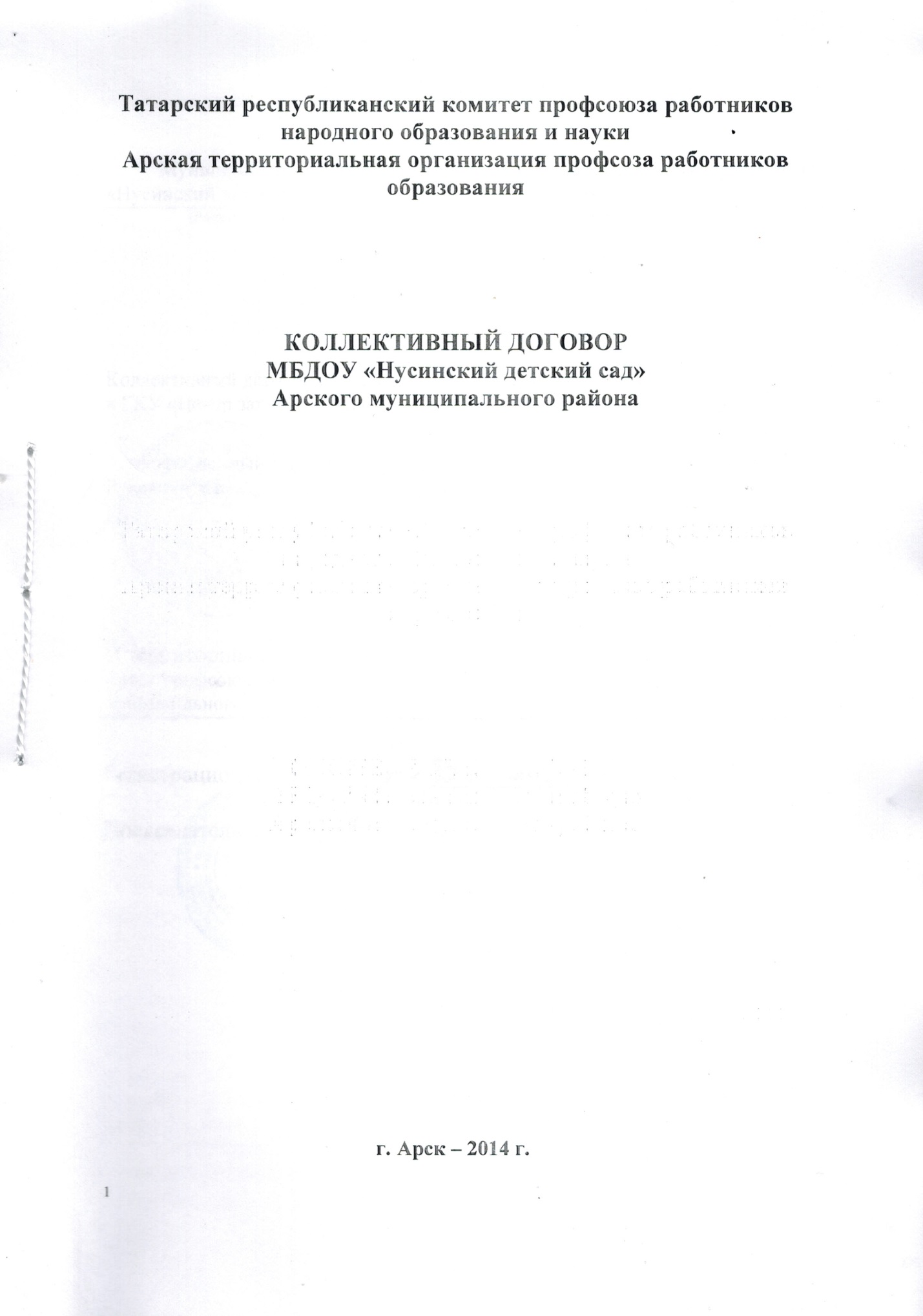 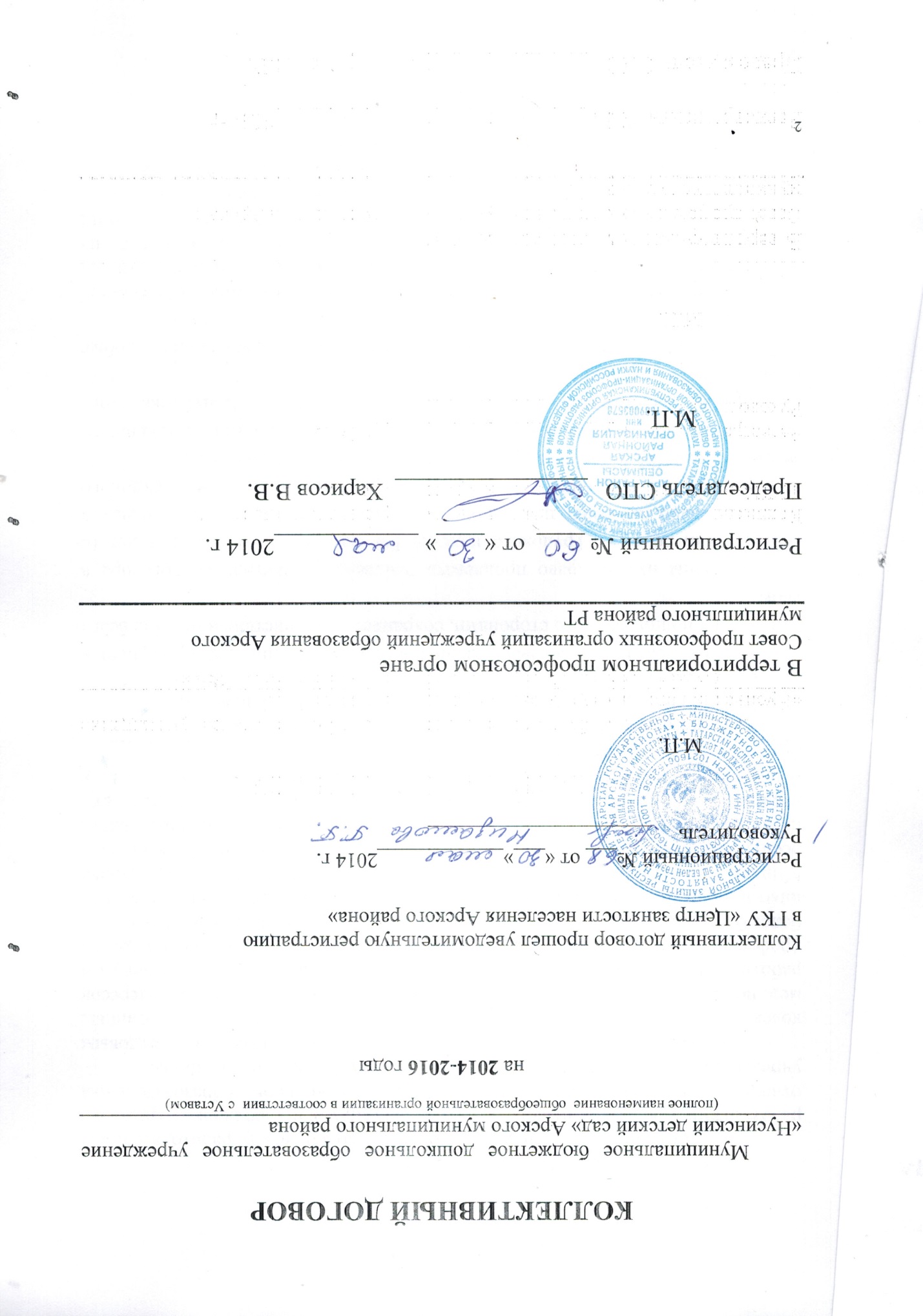                                    1. ОБЩИЕ ПОЛОЖЕНИЯ.1.1. Настоящий коллективный договор заключен между работодателем и работниками и является правовым актом, регулирующим социально-трудовые отношения в  муниципальном бюджетном дошкольном образовательном учреждении «Нусинский детский сад» Арского муниципального района.1.2. Коллективный договор заключен в соответствии с Трудовымкодексом    РФ    (далее -  ТК РФ) с целью установления согласованныхмер по защите социальных, трудовых, профессиональных прав и интересов работников  и установлению дополнительных социально-трудовых, правовых и профессиональных гарантий и льгот для работников, а также по созданию более благоприятных условий труда по сравнению с установленными законами, иными нормативными правовыми актами, отраслевым Соглашением между Министерством образования и науки Республики Татарстан и Татарским республиканским комитетом профсоюза работников народного образования и науки на 2014-2016гг., территориальным соглашением между Исполнительным комитетом Арского муниципального района РТ, МУ «Управление образования» и Советом профсоюзных организаций учреждений образования Арского муниципального района РТ на 2014-2016 гг.1.3.	Сторонами коллективного договора являются:работники организации, в лице их представителя - Г.Г.Ибрагимовой;работодатель  в   лице  заведующей А.Д.Фаттиевой.1.4. Коллективный договор  заключен сроком на  три года и всту¬пает в силу со дня подписания его сторонами, сохраняет свое действие в тече¬ние всего срока.Стороны имеют право продлевать действие коллективного договора в соответствии со ст.43 Трудового кодекса РФ на срок не более трех лет (с корректировкой основных положений в условиях меняющейся экономической и социальной ситуации, а также с учетом изменений трудового законодательства), в порядке, предусмотренном для его заключения.1.5. Договаривающиеся  стороны,  признавая принципы социального партнерства, принимают меры по выполнению норм Республиканского стандарта «О социальной ответственности». Стороны обязуются принимать меры, предотвращающие любые конфликтные ситуации, мешающие выполнению  коллективного договора.         1.6. Коллективный договор направлен на повышение социальной защищенности работников образования, обеспечение стабильности и эффективности деятельности образовательной организации, а также на повышение взаимной ответственности сторон, выполнение требований трудового законодательства и обязательств настоящего договора.         1.7. Действие настоящего коллективного договора распространяется;   -  на всех работников образовательной организации;- на неработающих пенсионеров, вышедших на пенсию из образовательной организации (в части специально оговоренных льгот);- на членов профсоюза (в части дополнительных льгот, предоставляемых за счет профсоюзного бюджета).1.8. Работники, не являющиеся членами профсоюза, имеют право уполномочить профсоюзный комитет представлять их интересы во взаимоотношениях с работодателем по вопросам индивидуальных трудовых отношений и непосредственно связанных с ними отношений при условии, ежемесячного перечисления  взносов на счет профсоюзной организации в размере 1% от заработной платы и других доходов, связанных с трудовой деятельностью.1.9. Коллективный договор сохраняет свое действие в случае изменения наименования образовательной организации, расторжения трудового договора с руководителем организации.1.10. При реорганизации (слиянии, присоединения, разделении, выделении, преобразовании) образовательной организации коллективный договор сохраняет свое действие в течение всего срока реорганизации.При ликвидации образовательной организации коллективный договор сохраняет свое действие в течение всего срока проведения ликвидации.          1.11. В течение срока действия коллективного договора:•	стороны вправе вносить в него дополнения, изменения на основе взаимной договоренности, в порядке, установленном ТК РФ;•	ни одна из сторон не вправе прекратить в одностороннем порядке выполнение принятых на себя обязательств.1.12. Стороны, признавая принципы  социального партнерства, обязуются:1.12. 1. Работодатель:      - признавать выборный орган первичной профсоюзной организации - профсоюзный комитет  единственным представителем трудового коллектива, ведущим коллективные переговоры при подготовке и заключении коллективного договора, представляющим интересы работников в области труда и связанных с трудом иных социально-экономических отношений: вопросов оплаты труда, продолжительности рабочего времени, условий и охраны труда, предоставления отпусков, жилья, социальных льгот и гарантий членам коллектива;-	соблюдать условия данного договора и выполнять его положения;-	знакомить с коллективным договором, другими локальными нормативными актами, принятыми в соответствии с его полномочиями, всех работников организации, а также всех вновь поступающих работников при их приеме на работу, обеспечивать гласность содержания и выполнения условий коллективного договора путем проведения собраний, отчетов представителей сторон коллективного договора, через информационные стенды, ведомственную печать, сайт и др.1.12. 2.    Профсоюзный комитет:-	содействовать эффективной работе образовательной организации;-	осуществлять представительство интересов работников при их обращениях в комиссию по трудовым спорам (КТС) и судебные органы по вопросам защиты трудовых прав и социально-экономических интересов членов коллектива;-	воздерживаться от организации забастовок в период действия коллективного договора при условии выполнения Работодателем принятых обязательств.1.13. Контроль за выполнением коллективного договора осуществляется постоянно действующей двусторонней комиссией, соответствующим центром занятости. Стороны ежегодно (раз в год) отчитываются о выполне¬ние коллективного договора на общем собрании трудового коллектива. 1.14. Один раз в два года принимать участие в муниципальном,  республиканском конкурсе среди образовательных организаций «Лучший коллективный договор».II. УПРАВЛЕНИЕ ОРГАНИЗАЦИЕЙ. ПОВЫШЕНИЕ ЭФФЕКТИВНОСТИ СОЦИАЛЬНОГО ПАРТНЕРСТВА. Руководствуясь основными принципами социального партнерства, осознавая ответственность за функционирование и развитие образовательной организации и необходимость улучшения социально-экономического положения работников Стороны:2.1. Осуществляют согласованные действия по реализации федеральных программ, Национальной образовательной инициативы «Наша новая школа»  и республиканской программы «Стратегия развития образования в Республике Татарстан на 2010-2015гг. «Килэчэк»-«Будущее», республиканских законов и иных нормативных актов, муниципальных программ Арского муниципального района РТ, направленных на развитие образования и социальную защиту работников. Работодатель:2.3.1. Обеспечивает полное и своевременное финансирование образовательной организации в соответствии с объемами бюджетных обязательств, утвержденными законами о федеральном, республиканском и муниципальном бюджетах.       	2.3.2. Организует систематическую работу по подготовке, профессиональному обучению и дополнительному профессиональному образованию работников образовательной организации в соответствии с законодательством.	2.3.3. Предоставляет выборному органу первичной профсоюзной организации по его запросам информацию, необходимую для заключения коллективного договора, контроля за его выполнением и по другим вопросам, предусмотренным Трудовым кодексом РФ, иными федеральными законами, учредительными документами организации, настоящим коллективным договором. 2.3.4. Сотрудничает с выборным органом первичной профсоюзной организации в рамках установленного трудового распорядка, предъявляет, и своевременно рассматривает конструктивные предложения и взаимные требования, разрешает трудовые споры посредством переговоров.2.3.5. Обеспечивает участие  представителей Профсоюза в работе Совета, совещаний, комиссий и других мероприятиях.2.3.6. Включает представителей выборного органа первичной профсоюзной организации по уполномочию работников в коллегиальные органы управления образовательной организации. Создает условия, обеспечивающие участие работников в управлении организацией в предусмотренных ТК РФ, иными федеральными законами и настоящим коллективным договором.	Профсоюзный комитет:2.4.1.Обеспечивает  в соответствии с Уставом Профсоюза представительство и защиту социально-трудовых прав и интересов работников образовательной организации.2.4.2. Оказывает помощь членам Профсоюза в вопросах применения трудового законодательства, разработки локальных нормативных актов, содержащих нормы трудового права, заключения коллективного договора, а также  в разрешении индивидуальных и коллективных трудовых споров. 2.4.3. Использует возможности переговорного процесса с целью учета интересов сторон и предотвращения социальной напряженности в коллективе.2.4.4. Способствует соблюдению внутреннего трудового распорядка, дисциплины труда, своевременному и качественному выполнению трудовых обязанностей.2.4.5. Вносит  предложения Работодателю по разработке систем и форм оплаты труда, управлению организацией, ведению переговоров по совершенствованию обязательств коллективного договора, принятию текущих и перспективных планов и программ социально-экономического и кадрового развития, способствующих полному, качественному выполнению обязанностей работников по трудовому договору.2.4.6. Содействует предотвращению в образовательной организации коллективных трудовых споров.2.4.7. Осуществляет контроль за соблюдением работодателем трудового законодательства и иных нормативных актов, содержащих нормы трудового права.2.3. Работники обязуются:-	добросовестно выполнять свои трудовые обязанности, своевременно и качественно выполнять распоряжения и приказы Работодателя (ст. 21 ТК РФ);-	соблюдать правила внутреннего распорядка, установленный режим труда, трудовую дисциплину;-	способствовать повышению эффективности образовательной организации, улучшению качества образования, использовать передовой опыт коллег.III. Трудовые отношения, рабочее время и время отдыха. Стороны договорились о том, что:3.1. Трудовые отношения между работником и работодателем регулируются трудовым договором, заключенным в письменной форме в соответствии с трудовым законодательством и иными нормативными правовыми актами, содержащими нормы трудового права, отраслевым, территориальным соглашениями и настоящим коллективным договором	3.1.2.Трудовой договор заключается в письменной форме, составляется в двух экземплярах, каждый из которых подписывается сторонами. Один экземпляр трудового договора передается работнику, другой хранится у работодателя. Получение работником экземпляра трудового договора должно подтверждаться подписью работника на экземпляре трудового договора, хранящемся у работодателя.	Трудовой договор, не оформленный надлежащим образом, считается заключенным, если работник приступил к работе с ведома или по поручению работодателя или его представителя. При фактическом допущении работника к работе работодатель обязан оформить с ним трудовой договор в письменной форме не позднее трех рабочих  дней со дня фактического допущения к работе.	Прием на работу оформляется приказом (распоряжением) работодателя, изданным на основании заключенного трудового договора. Содержание приказа (распоряжения) работодателя должно соответствовать условиям заключенного трудового договора.	Приказ (распоряжение) работодателя о приеме на работу объявляется работнику под роспись в трехдневный срок со дня фактического начала работы. По требованию работника работодатель обязан выдать ему надлежаще заверенную копию указанного приказа (распоряжения).3.1.3. Условия трудового договора не могут ущемлять социально-экономические, трудовые права работников, определенные законодательством, коллективным договором образовательной организации.В соответствии с частью 1 ст.57 ТК  РФ трудовой договор содержит полную информацию о сторонах трудового договора.Обязательными для включения в трудовой договор являются следующие условия:	место работы (указывается конкретный адрес работодателя);	трудовая функция (работа в должности в соответствии со штатным расписанием, профессии, специальности с указанием квалификации; конкретный вид поручаемой работнику работы). Если в соответствии с федеральными законами с выполнением работ по определенным должностям, профессиям, специальностям связано предоставление компенсаций и льгот либо наличие ограничений, то наименование этих должностей, профессий или специальностей и квалификационные требования к ним должны соответствовать наименованиям и требованиям, указанным в квалификационных справочниках, утверждаемых в порядке, устанавливаемом Правительством РФ;	дата начала работы, а в случае, когда заключается срочный трудовой договор, - также срок его действия и обстоятельства (причины), послужившие основанием для заключения срочного трудового договора в соответствии с ТК  РФ или иным федеральным законом;	условия оплаты труда (в том числе размер тарифной ставки или оклада (должностного оклада) работника, доплаты, надбавки и поощрительные выплаты);	режим рабочего времени и времени отдыха (если для данного работника он отличается от общих правил, действующих у данного работодателя);	компенсации за тяжелую работу и работу с вредными и (или) опасными условиями труда, если работник принимается на работу в соответствующих условиях, с указанием характеристик условий труда на рабочем месте;	условия, определяющие в необходимых случаях характер работы (подвижной, разъездной, в пути, другой характер работы);	условия об обязательном социальном страховании работника в соответствии с ТК РФ и иными Федеральными законами;	другие условия в случаях, предусмотренных трудовым законодательством и иными нормативными правовыми актами, содержащими нормы трудового права.В трудовом договоре могут предусматриваться дополнительные условия, не ухудшающие положение работника по сравнению с установленным трудовым законодательством и иными нормативными правовыми актами, содержащими нормы трудового права, коллективным договором, локальными нормативными актами.3.1.4. Трудовой договор с работниками образовательных организаций заключается на неопределенный срок. Заключение срочного трудового договора допускается в случаях, когда трудовые отношения не могут быть установлены на неопределенный срок с учетом характера предстоящей работы или условий ее выполнения, а именно в случаях, предусмотренных частью первой статьи 59 ТК РФ.В случаях, предусмотренных частью второй статьи 59 ТК РФ, срочный трудовой договор может заключаться по соглашению сторон трудового договора без учета характера предстоящей работы и условий ее выполнения.Изменение определенных сторонами условий трудового договора, в том числе перевод на другую работу, допускается только по соглашению сторон трудового договора, за исключением случаев, предусмотренных Трудовым кодексом РФ. Соглашение об изменении определенных сторонами условий трудового договора заключается только в письменной форме.3.1.5. Право на занятие педагогической деятельностью имеют лица, имеющие среднее профессиональное или высшее образование и отвечающие квалификационным требованиям, указанным в «Едином квалификационном справочнике должностей руководителей, специалистов и служащих» раздел «Квалификационные характеристики должностей работников образования», и (или) профессиональным стандартам. Номенклатура должностей педагогических работников организаций, осуществляющих образовательную деятельность, должностей руководителей образовательных организаций утверждена постановлением Правительства РФ от 08.08.2013года № 678 "Об утверждении номенклатуры должностей педагогических работников организаций, осуществляющих образовательную деятельность, должностей руководителей образовательных организаций".Наименования должностей и профессий работников образовательных организаций должны соответствовать наименованиям, указанным в «Едином квалификационном справочнике должностей руководителей, специалистов и служащих» раздел «Квалификационные характеристики должностей работников образования» и «Едином тарифно-квалификационном справочнике работ и профессий рабочих».3.1.6. Требования, содержащиеся в квалификационных характеристиках, служат основой для разработки должностных инструкций конкретного педагогического работника в образовательной организации. 3.1.7. При приеме на работу, до подписания трудового договора, работодатель обязан при заключении трудового договора с работником ознакомить его под роспись с уставом образовательной организации, отраслевым Соглашением, территориальным соглашением, коллективным договором, правилами внутреннего трудового распорядка и иными локальными нормативными актами, непосредственно связанными с трудовой деятельностью работника.	3.1.8. Расторжение трудового договора с работником по инициативе работодателя должно осуществляться в строгом соответствии с законодательством.	3.1.9. Дополнительные основания прекращения трудового договора с педагогическим работником:1) повторное в течение одного года грубое нарушение устава образовательной организации;2) применение, в том числе однократное, методов воспитания, связанных с физическим и (или) психическим насилием над личностью обучающегося, воспитанника.3.1.10. В случаях, когда по причинам, связанным с изменением организационных или технических условий труда, определенные сторонами условия трудового договора не могут быть сохранены, допускается их изменение по инициативе работодателя, за исключением изменения трудовой функции работника.По инициативе работодателя допускается изменение существенных условий трудового договора только в связи с изменением числа классов-комплектов, групп или количества учащихся (воспитанников), количества часов работы по учебному плану, сменности работы организации, образовательных программ и др..О предстоящих изменениях определенных сторонами условий трудового договора, а также о причинах, вызвавших необходимость таких изменений, работодатель обязан уведомить работника в письменной форме не позднее, чем за два месяца, если иное не предусмотрено ТК РФ.3.2. Необходимость подготовки работников (профессиональное образование и профессиональное обучение) и дополнительного профессионального образования для собственных нужд определяет работодатель.Подготовка работников и дополнительное профессиональное образование работников осуществляются работодателем на условиях и в порядке, которые определяются коллективным договором, соглашениями, трудовым договором.При направлении работодателем работника на профессиональное обучение или дополнительное профессиональное образование с отрывом от работы за ним сохраняются место работы (должность) и средняя заработная плата по основному месту работы. Работникам, направляемым на профессиональное обучение или дополнительное профессиональное образование с отрывом от работы в другую местность, производится оплата командировочных расходов в порядке и размерах, которые предусмотрены для лиц, направляемых в служебные командировки.3.3. В связи с принятием нового Единого квалификационного справочника должностей руководителей, специалистов и служащих, раздел «Квалификационные характеристики должностей работников образования», повышением уровня квалификационных требований по ряду должностей, расценивать необходимость дополнительной профессиональной подготовки работника, как условие выполнения работниками определенного вида деятельности, в связи с чем, повышение квалификации работника проводить на основании заключения дополнительного договора с предоставлением гарантий и компенсаций, предусмотренных Трудовым кодексом Российской Федерации.3.4. Проведение аттестации педагогических работников в целях подтверждения соответствия педагогических работников занимаемым ими должностям осуществляется один раз в пять лет на основе оценки их профессиональной деятельности аттестационными комиссиями, самостоятельно формируемыми образовательными организациями, в состав которых включается председатель выборного профсоюзного органа.3.5. Проведение аттестации в целях установления квалификационной категории педагогических работников муниципальных образовательных организаций и частных организаций осуществляются аттестационными комиссиями, формируемыми Министерством образования и науки Республики Татарстан, с участием представителя Республиканского комитета профсоюза.3.6. Стороны гарантируют педагогическим работникам  МБДОУ при подготовке и проведении аттестации предоставление всех прав и льгот, предусмотренных нормативными правовыми актами (Приложение № 2).3.7. Педагогическим работникам  образовательных организаций, участвующим по решению уполномоченных органов исполнительной власти в проведении единого государственного экзамена в рабочее время и освобожденным от основной работы на период проведения единого государственного экзамена, предоставляются гарантии и компенсации, установленные трудовым законодательством и иными актами, содержащими нормы трудового права. Педагогическим работникам, участвующим в проведении единого государственного экзамена, выплачивается компенсация за работу по подготовке и проведению единого государственного экзамена. Размер и порядок выплаты компенсации устанавливаются Кабинетом Министров Республики Татарстан в пределах средств бюджета Республики Татарстан, выделяемых на проведение единого государственного экзамена.Стороны при регулировании вопросов рабочего времени и времени отдыха исходят из того, что:3.8. Продолжительность рабочего времени и времени отдыха педагогических и других работников образовательных организаций определяется законодательством Российской Федерации в зависимости от наименования должности, условий труда и других факторов.Продолжительность рабочего времени, режим рабочего времени педагогических работников (нормы часов педагогической работы за ставку заработной платы) регулируются Приказом Министерства образования и науки Российской Федерации от 24 декабря 2010 года № 2075 «О продолжительности рабочего времени (норме часов педагогической работы за ставку заработной платы) педагогических работников», Приказом Министерства образования и науки РФ от 27 марта 2006 года № 69 «Об особенностях режима рабочего времени и времени отдыха педагогических и других работников образовательных учреждений».            3.8.1. Режим рабочего времени учителей, преподавателей, тренеров-преподавателей, педагогов дополнительного образования при выполнении должностных обязанностей состоит из двух частей:- нормируемая часть рабочего времени  определяется в астрономических часах (учебная нагрузка), регулируется расписанием учебных занятий и годовым календарным учебным графиком;- не нормируемая часть, которая не конкретизирована по количеству часов,  регулируется Правилами внутреннего трудового распорядка (Приложение № 1), графиками и планами работ, в том числе личными планами педагогического работника.3.8.2. Работодатель  при составлении расписания учебных занятий исключает нерациональные затраты времени педагогических работников, ведущих преподавательскую деятельность, с тем, чтобы не образовывались длительные перерывы («окна»).            3.8.3. В исключительных случаях в образовательной организации представитель работодателя с учетом мнения выборного органа первичной профсоюзной организации, либо по согласованию с ним может вводить режим рабочего времени с разделением его на части с перерывом  более двух часов подряд с соответствующей денежной компенсацией такого неудобного режима работы в порядке и размерах, предусмотренных коллективным договором. Время перерыва между двумя частями смены в рабочее время не включается.3.8.4. В соответствии с законодательством для педагогических  работников образовательных организаций устанавливается сокращенная продолжительность рабочего времени - не более 36 часов в неделю.Для руководящих работников, работников из числа административно-хозяйственного, учебно-вспомогательного и обслуживающего персонала учреждения устанавливается продолжительность рабочего времени 40 часов в неделю.Для женщин, работающих в сельской местности, установлена  36- часовая рабочая неделя, если меньшая продолжительность рабочей недели не предусмотрена иными законодательными актами. При  этом заработная плата выплачивается в том же размере, что и при полной продолжительности еженедельной работы (Постановление ВС РСФСР от 1.11.1990г. № 298/3-1). Для медицинских работников  устанавливается  сокращенная продолжительность рабочего  времени не более  39 часов в  неделю. (Статья 350 ТК РФ).Для работников, являющихся инвалидами I или II группы, продолжительность рабочего времени устанавливается не более 35 часов в неделю с сохранением полной оплаты труда.	Режим рабочего времени и времени отдыха педагогических и других работников образовательных организаций, включающий предоставление выходных дней, определяется с учетом режима деятельности образовательной организации,  и устанавливается Правилами внутреннего трудового распорядка, графиками работы, трудовым договором, разрабатываемыми в соответствии с ТК РФ, федеральными законами и иными нормативными правовыми актами.3.8.5. Учебная нагрузка педагогических работников на новый учебный год устанавливается работодателем с учетом мнения выборного органа первичной профсоюзной организации образовательной организации до окончания учебного года и ухода работников в ежегодный оплачиваемый отпуск.3.6. Общим выходным днем является воскресенье. Работа в выходные и нерабочие праздничные дни запрещается, за исключением случаев, предусмотренных ТК РФ.Привлечение  работников образовательных организаций к работе в выходные и нерабочие праздничные дни производится с  их письменного согласия в случае необходимости выполнения заранее непредвиденных работ, от срочного выполнения которых зависит в дальнейшем нормальная работа организации в целом или ее отдельных структурных подразделений.В других случаях привлечение к работе в выходные и нерабочие праздничные дни допускается с письменного согласия работника и  с учетом мнения выборного органа первичной профсоюзной организации.3.9.1. В образовательной организации  с непрерывным режимом работы выходные дни отдельных работников определяются по графику, установленному Правилами внутреннего трудового распорядка.3.9.2. Время каникул, не совпадающее с очередным отпуском, является рабочим временем для работников образовательных организаций.В эти периоды педагогические работники привлекаются работодателем к педагогической, методической и  организационной работе в пределах времени, не превышающего их учебной нагрузки до начала каникул.В каникулярное время учебно-вспомогательный и обслуживающий персонал, в пределах рабочего времени, привлекается к выполнению хозяйственных работ, не требующих специальных знаний   (мелкий ремонт, работа на территории, охрана учреждения  и др.).3.10.  Педагогические работники образовательной организации имеют право на ежегодный основной удлиненный оплачиваемый отпуск, продолжительность которого определена постановлением Правительства РФ от 01.10.2002г. № 724 «О продолжительности ежегодного основного удлиненного отпуска, предоставляемого педагогическим работникам».Другим работникам образовательных организаций ежегодно предоставляется 28 оплачиваемых календарных дней отпуска.Инвалидам предоставляется ежегодный отпуск продолжительностью не менее 30 календарных дней.3.10.1. График очередности предоставления ежегодных оплачиваемых отпусков утверждается работодателем не позднее, чем за две недели до наступления календарного года, с учетом мнения выборного  органа первичной  профсоюзной организации образовательной организации. График отпусков обязателен как для работодателя, так и для работника. Запрещается не предоставление ежегодного оплачиваемого отпуска в течение двух лет подряд.О времени начала отпуска работник должен быть извещен под роспись не позднее, чем за две недели до его начала.При наличии у работника путевки на санаторно-курортное лечение по медицинским показаниям отпуск предоставляется вне графика.Отдельным категориям работников, в случаях предусмотренных Трудовым кодексом РФ и иными федеральными законами, ежегодный оплачиваемый отпуск предоставляется по их желанию в удобное для них время. По желанию мужа ежегодный отпуск ему предоставляется в период нахождения его жены в отпуске по беременности и родам независимо от времени его непрерывной работы у данного работодателя.Заработная плата за время отпуска выплачивается не позднее, чем за три дня до начала отпуска. Если работнику своевременно не была произведена оплата за время ежегодного оплачиваемого отпуска либо работник был предупрежден о времени начала этого отпуска позднее чем за две недели до его начала, то работодатель по письменному заявлению работника обязан перенести ежегодный оплачиваемый отпуск на другой срок, согласованный с работником.3.10.2. Разделение отпуска, предоставление отпуска по частям, перенос отпуска полностью или по частям на другой год, а также отзыв из отпуска допускаются только с согласия работника.Ежегодный отпуск должен быть продлен в случаях: временной нетрудоспособности работника; исполнения работником во время ежегодного оплачиваемого отпуска  государственных  и общественных обязанностей, если для этого законом предусмотрено освобождение от работы; в других случаях, предусмотренных законодательным, локальными нормативными актами организации образования.Отзыв работника из отпуска допускается только с его согласия.При этом хотя бы одна из частей этого отпуска должна быть не менее 14 календарных дней.Не допускается отзыв из отпуска работников в возрасте до восемнадцати лет, беременных женщин и работников, занятых на работах с вредными и (или) опасными условиями труда.По письменному заявлению работника часть ежегодного оплачиваемого отпуска, превышающая 28 календарных дней, может быть заменена денежной компенсацией в соответствии со статьей 126 ТК РФ.3.11. Педагогические работники образовательных организаций имеют право на длительный отпуск сроком до одного года через каждые 10 лет непрерывной работы. Порядок и условия предоставления длительного отпуска определяются Положением, утвержденным приказом МО и Н  РТ № 855 от 24.10.2002г.3.12. Ежегодный дополнительный оплачиваемый отпуск предоставляется работникам,  условия труда на на рабочих местах которых по результатам специальной оценки условий труда отнесены к вредным условиям труда 2, 3 или 4 степени либо опасным условиям труда в соответствии со статьей 117 Трудового кодекса РФ и законодательством (Приложение № 7).3.13. Работодатель с учетом производственных и финансовых возможностей может устанавливать работникам ежегодные дополнительные оплачиваемые отпуска. Дополнительные отпуска присоединяются к ежегодному основному оплачиваемому отпуску, либо могут предоставляться в каникулярное время. Порядок и условия предоставления этих отпусков определяется данным коллективным договором.	3.14. Выборный орган первичной профсоюзной организации осуществляет общественный контроль за соблюдением норм трудового права в установлении режима работы, регулировании рабочего времени и времени отдыха в соответствии с законодательством, Уставом Профсоюза.IV. ОПЛАТА ТРУДА.Стороны договорились что:4.1. Заработная плата каждого работника зависит от его квалификации, сложности выполняемой работы, количества и качества затраченного труда и максимальным размером  не ограничивается.Запрещается какая-либо дискриминация при установлении и изменении условий оплаты труда.4.1.1. Система оплаты труда работников муниципальной образовательной организации устанавливается настоящим коллективным договором, локальными нормативными актами по согласованию с выборным органом первичной  профсоюзной  организации в соответствии с трудовым законодательством, нормативными правовыми актами РФ и Республики Татарстан, нормативными правовыми актами органов местного самоуправления.4.1.2. Вопросы оплаты труда регулируются Постановлением Кабинета Министров Республики Татарстан  № 592 от 18.08.2008г « О введении новых систем оплаты труда работников государственных учреждений Республики Татарстан», Постановлением Кабинета Министров Республики Татарстан  № 678 от 24 августа 2010 года «Об условиях оплаты труда работников профессиональных квалификационных групп должностей работников образования учреждений Республики Татарстан», Постановлением исполкома Арского муниципального района РТ №    №517 от 15.07.2010 г., №636-639 от 25.08.2010 г., №6-9 от 13.01.2011 г., №969 от 15.09.2011 г. «Об условиях оплаты труда работников муниципальных образовательных организаций»; и Положением об условиях оплаты труда образовательной организации.Заработная плата работников (без учета премий и иных стимулирующих выплат), устанавливаемая в соответствии с отраслевой системой оплаты труда, не может быть ниже заработной платы (без учета премий и иных стимулирующих выплат), выплачиваемой до введения новой  системы оплаты труда, при условии сохранения объема должностных обязанностей работников и выполнения ими работ той же квалификации.4.1.3. Отнесение должностей работников образовательных организаций к профессиональным квалификационным группам осуществляется на основании нормативных правовых актов Российской Федерации.4.2. Формирование фонда оплаты труда осуществляется в пределах объема средств образовательной организации на текущий финансовый год, определенного в соответствии с нормативом финансовых затрат, количеством потребителей и услуг и отражается в смете образовательной организации  с учетом:а)  окладов (должностных окладов); ставок заработной платы;б) выплат стимулирующего характера;в) выплат компенсационного характера.4.2.1. Базовые оклады (базовые должностные оклады, ставки заработной платы) профессионально-квалификационных групп должностей работников образования (далее – работники образования) определяются на основе  четырехразрядной тарифной сетки по оплате труда работников образования.    Разряд оплаты труда работников образования устанавливается согласно требованиям к уровню образования, необходимым для замещения соответствующей должности. Должностной оклад педагогических работников равен произведению базового оклада к отношению фактического количества часов ведения педагогической и воспитательной работы работниками организаций образования к норме часов за базовую ставку заработной платы (базовый оклад) работников образования.4.2.2. Стимулирующий фонд оплаты труда  включает в себя:- выплаты за интенсивность и высокие результаты работы;- выплаты за стаж работы по профилю;- выплаты за квалификационную категорию;- выплаты за качество выполняемых работ;- премиальные и иные поощрительные выплаты.Размеры, порядок и условия  выплат стимулирующего характера устанавливаются в пределах имеющихся средств, в том числе от приносящей доход деятельности, самостоятельно, по согласованию с выборным органом первичной профсоюзной организации и закрепляются в «Положении об условиях оплаты труда». Выплаты за интенсивность и высокие результаты работы подразделяются на:- выплаты за специфику образовательной программы;- выплаты за наличие почетных званий, государственных наград. Выплаты за качество выполняемых работ устанавливаются работникам по результатам труда за определенный период времени. Основным критерием, влияющим на размер выплат за качество выполняемых работ, является достижение пороговых значений критериев оценки эффективности деятельности учреждения. Критерии оценки эффективности деятельности учреждений утверждаются учредителем организации по согласованию с органом, обеспечивающим государственно-общественный характер управления организацией. Значения критериев оценки эффективности деятельности организации и условия осуществления выплат определяются ежегодно на основании задач, поставленных перед организацией.Премиальные и иные поощрительные выплаты устанавливаются работникам единовременно за определенный период времени (месяц, квартал, год), к юбилейным датам, получению знаков отличия, благодарственных писем, грамот, наград и иным основаниям. Размер выплат за стаж работы по профилю и квалификационную категорию определяется постановлением Кабинета Министров  Республики Татарстан № 678 от 24.08.2010г.4.2.3. К выплатам компенсационного характера в организациях относятся:- выплаты специалистам за работу в сельской местности;-  выплаты работникам, занятым на тяжелых работах, работах с вредными и (или) опасными и иными особыми условиями труда;- выплаты за работу в условиях, отклоняющихся от нормальных (при выполнении работ различной квалификации, совмещении профессий (должностей), сверхурочной работе, работе в ночное время и при выполнении работ в других условиях, отклоняющихся от нормальных;Размер, порядок и условия выплат компенсационного характера устанавливаются нормативными правовыми актами РФ и РТ, локальными нормативными актами. 4.3. В пределах Фонда оплаты труда образовательная организация   ежегодно самостоятельно устанавливает штатное расписание и определяет должностные обязанности работников.Работодатель обязан:4.4. При выплате заработной платы в письменной форме извещать каждого работника о составных частях заработной платы, причитающейся ему за соответствующий период, размерах и основаниях произведенных удержаний, а также об общей денежной сумме, подлежащей выплате.Утверждать форму расчетного листка с учетом мнения выборного органа первичной профсоюзной организации в порядке, установленном ст.372 ТК РФ.	4.5. Заработную плату выплачивать не реже чем каждые полмесяца, путем перечисления причитающихся выплат на именные (зарплатные) пластиковые карты либо непосредственно из кассы централизованной бухгалтерии.Выплаты производить:* за первую половину месяца – до 20 числа каждого месяца;* за вторую половину месяца – до 10 числа каждого месяца, следующего за расчетным периодом.	При совпадении дня выплаты с выходным или нерабочим праздничным днем выплата заработной платы производится накануне этого дня.Выплата за первую половину месяца (авансовый платеж заработной плпаты) установить в размере 40% от тарифной ставки, должностного оклада.4.6. В случае длительной болезни (более месяца) работника ежемесячно выплачивать работнику авансовый платеж заработной платы. Окончательный расчет произвести после сдачи работником листка временной нетрудоспособности в установленные законодательством сроки.	4.7. Совместным решением работодателя и выборного профсоюзного органа образовательной организации средства, полученные от экономии фонда заработной платы, направлять на выплаты социального характера, на социальную поддержку работников образования, не связанную с осуществлением ими трудовых функций в соответствии с Положением об условиях оплаты труда. 	4.8. С письменного согласия работника допускается его привлечение к работе, за пределами нормальной продолжительности рабочего времени, в случае неявки сменяющего работника.	Оплату труда производить как за сверхурочную работу. Сверхурочная работа оплачивается за первые два часа работы не менее чем в полуторном размере, за последующие часы – не менее чем в двойном размере.     По желанию работника сверхурочная работа вместо повышенной оплаты может компенсироваться предоставлением дополнительного времени отдыха, но не менее времени, отработанного сверхурочно.	Сверхурочные работы не должны превышать для каждого работника четырех часов в течение двух дней подряд и 120 часов в год.	Работодатель обязан обеспечить точный учет продолжительности сверхурочной работы каждого работника	4.9. Оплата за работу в выходной день и нерабочий праздничный день производится не менее чем в двойном размере:- работникам, труд которых оплачивается по дневным и часовым ставкам, - в размере не менее двойной дневной или часовой тарифной ставки;	- работникам, получающим  оклад (должностной оклад) - в размере не менее одинарной дневной или часовой ставки (части оклада (должностного оклада) за день или час работы) сверх оклада (должностного оклада), если работа в выходной или нерабочий праздничный день производилась в пределах месячной нормы рабочего времени, и в размере не менее двойной дневной или часовой  ставки (части оклада (должностного оклада) за день или час работы) сверх оклада (должностного оклада), если работа производилась сверх месячной нормы рабочего времени.	По желанию работника, работавшего в выходной или нерабочий день, ему может быть предоставлен другой день отдыха. В этом случае работа в нерабочий праздничный день оплачивается в одинарном размере, а день отдыха оплате не подлежит.4.10. Время простоя по вине работодателя оплачивать в размере не менее 2/3 средней заработной платы работника.Время простоя по причинам, не зависящим от работодателя и работника, оплачивать в размере не менее 2/3 тарифной ставки, оклада (должностного оклада). 	Время простоя по вине работника не оплачивать.О начале простоя, вызванного поломкой оборудования и другими причинами, которые делают невозможным продолжение выполнения работником его трудовой функции, работник обязан сообщить своему непосредственному руководителю, иному представителю работодателя.При приостановлении образовательной деятельности организации в связи с установлением карантина, в других случаях, представляющих опасность для жизни, здоровья работников и обучающихся, работникам образовательной организации сохраняется выплата средней заработной платы.4.11. Оплата труда работников, занятых на работах с вредными и (или) опасными условиями труда, устанавливается в повышенном размере, согласно статьи 147 Трудового кодекса РФ, Перечню работ с неблагоприятными условиями труда, утвержденному приказом Гособразования СССР от 20.08.1990г. № 579, Министерства науки, высшей школы и технической политики от 7.10.1992г. № 611.Повышение оплаты труда работникам по указанным основаниям производить по результатам специальной оценки условий труда на рабочем месте.Минимальный размер повышения оплаты труда работникам, занятым на работах с вредными и (или) опасными условиями труда, составляет 4 процента тарифной ставки (оклада) установленного для различных видов работ с нормальными условиями труда. Конкретные размеры повышения оплаты труда установлены в Приложении № В случае обеспечения на рабочих местах безопасных условий труда, подтвержденных результатами специальной оценки условий труда или заключением государственной экспертизы условий труда, гарантии и компенсации работникам не устанавливаются.До устранения вредных и (или) опасных условий труда, подтвержденных аттестацией или специальной оценкой условий труда работникам продолжают производить повышенную оплату труда.4.12. Выплачивать работникам за счет собственных средств первые три дня временной нетрудоспособности с учетом страхового стажа в соответствии с действующим законодательством (ФЗ-255 от 29.12.2006г.).4.13. За работу в ночное время с 22.00 до 6.00 часов следующего дня работнику выплачивать надбавку в размере не менее 20% часовой тарифной ставки (оклада (должностного оклада) оклада за каждый  час работы.4.14. Ответственность за своевременность и правильность определения размеров и выплаты заработной платы работникам несет руководитель образовательной организации.Работник:4.15. В случае задержки выплаты заработной платы на срок более 15 дней работник имеет право, известив работодателя в письменной форме, приостановить работу на весь период до выплаты задержанной суммы.В период приостановления работы работник имеет право в свое рабочее время отсутствовать на рабочем месте.Работник, отсутствовавший в свое рабочее время на рабочем  месте в период приостановления работы, обязан выйти на работу не позднее следующего рабочего дня после получения письменного уведомления от работодателя о готовности произвести выплату задержанной заработной платы в день выхода работника на работу.		4.2.  Профсоюзный комитет:          4.2.1.Принимает участие в работе тарификационной комиссии,    разработке    всех   локальных    нормативных    документов образовательной организации по оплате труда.          4.2.2.Осуществляет общественный   контроль  за соблюдением правовых норм по оплате труда, своевременной и в полном объеме выплатой заработной платы работникам.        4.2.3. Представляет и защищает трудовые права членов профсоюза в комиссии по трудовым спорам и суде.V. Развитие педагогического потенциала5.1. Работодатель совместно с выборным органом первичной профсоюзной организации договорились, что в целях реализации Национальной образовательной инициативы «Наша новая школа» и «Стратегии развития образования Республики Татарстан «Килэчэк»-«Будущее»  на 2010-2015гг.», направленных  на модернизацию и развитие образовательной организации:5.1.1. Способствуют созданию действенного и эффективного механизма, обеспечивающего повышение профессионального уровня и непрерывного повышения квалификации педагогических работников.5.1.2. Содействуют профессиональной подготовке педагогических работников и овладению ими новыми компетенциями, в том числе информационно-коммуникативными технологиями в учебном процессе для решения задач повышения качества образования и обеспечения конкурентоспособности воспитанников.5.1.3. Содействуют созданию необходимых условий труда педагогическим работникам и   оснащенности  рабочего места, в том числе современной оргтехникой, лицензионным программным обеспечением на уровне современных требований.5.1.4. Обеспечивают реальные возможности организации и проведения аттестации педагогических работников, обеспечить работу экспертов из числа привлеченных специалистов и работников.5.1.5. Способствуют  принятию адекватных мер по обеспечению должного уровня социальной защиты увольняемым по результатам аттестации педагогическим работникам.5.1.6. Обеспечивают формирование фонда оплаты труда работников образовательной организации с учетом обеспечения мотивации работников к повышению эффективности труда при реализации отраслевых систем оплаты труда, а также с учетом повышения уровня реальной заработной платы работников с учетом роста потребительских цен на товары и тарифов на коммунальные услуги.5.1.7. Обеспечивают организацию и финансирование мероприятий по формированию позитивного имиджа и повышению социального статуса воспитателя, психолога и других педагогических работников:- конкурсов «Воспитатель года», «Лучший заведующий образовательной организации», «Детский сад года» и др.;- мероприятий по организации общественно-профессионального обсуждения вопросов профессионального развития педагога: проведение семинаров и открытых дискуссий, форумов, круглых столов;- мероприятий по формированию позитивного имиджа воспитателя: экспозиции, выставки работ, раскрывающие задачи и условия профессиональной деятельности воспитателя и др.- проводят совместную работу с территориальными Советами, ассоциацией молодых педагогов Арского муниципального района Республики Татарстан и творчески работающих педагогов,  советов ветеранов педагогического труда для формирования и распространения позитивного имиджа педагогического работника.5.1.8. Организуют работу внештатных корреспондентов при первичной организации Профсоюза для пропаганды деятельности профсоюзных организаций, для повышения профессионального престижа работников образования.           VI. Подготовка кадров . Обеспечение занятости.Стороны признают, что гарантированная занятость является одним из важнейших условий жизнеобеспечения работников, и несут ответственность за принятие мер по обеспечению их стабильной занятости.Работодатель:      6.1. Осуществляет анализ кадрового обеспечения образовательной организации, в том числе возрастного состава, текучести кадров, фактической педагогической нагрузки, дефицита кадров для разработки мероприятий, гарантирующих занятость работников при ликвидации, реорганизации образовательной организации.6.1.2. Разрабатывает систему мер по подготовке работников (профессиональное образование и профессиональное обучение) и дополнительному профессиональному образованию работников, опережающего обучения увольняемых по сокращению штата (численности) работников. Профсоюзный комитет:          6.2.1.Представляет интересы членов Профсоюза при ликвидации организации, сокращении рабочих мест и принимает меры по защите прав работников, в том числе осуществляет контроль за предоставлением работодателем при высвобождении работников всех гарантий и компенсаций, предусмотренных ТК РФ.6.2.2.Консультирует с целью предотвращения  нарушения прав работников и соблюдения гарантий работникам образования при реорганизации и ликвидации образовательной организации.   6.2.3.	 Осуществляет общественный    контроль   за    соблюдением    трудового законодательства   в   вопросах   занятости   работников,   нормативных документов   при   проведении   аттестации,   подготовки (профессиональное образование и профессиональное обучение) и дополнительного профессионального образования педагогических работников. 6.2.4. Принимает участие в подготовке и проведении аттестации педагогических работников образовательной  организации.6.3.Стороны договорились:6.3.1.   При направлении работодателем  работника для повышения квалификации  с отрывом от работы за ним  сохраняется    место работы (должность) и средняя заработная плата по основному месту работы. Работникам, направляемым  для повышения квалификации с отрывом от работы  в другую местность, производится оплата командировочных расходов  в порядке и размерах, которые предусмотрены для лиц, направляемых в служебные командировки.6.3.2. В  связи с принятием нового Единого квалификационного справочника должностей руководителей, специалистов и служащих, раздел «Квалификационные характеристики должностей работников образования», повышением уровня квалификационных требований по ряду должностей, расценивать необходимость дополнительной профессиональной подготовки работника, как условие выполнения работниками определенного вида деятельности, в связи с чем, повышение квалификации работника проводить на основании заключения дополнительного договора с предоставлением гарантий и компенсаций, предусмотренных Трудовым кодексом Российской Федерации.6.3.3.Гарантировать педагогическим работникам  при подготовке и проведении аттестации предоставление всех прав и льгот, предусмотренных нормативными правовыми актами. 6.4. При проведении структурных преобразований не допускать массовых сокращений работников, заранее планировать трудоустройство уволенных по сокращению работников.6.4.1.Считать критериями массового увольнения работников в отрасли: - увольнение работников в связи с ликвидацией образовательной организации с численностью 15 и более работающих;- увольнение по сокращению численности (штата) не менее 10 процентов работников образовательной организации в течение 90 календарных дней.6.4.2.Увольнение работников, связанное с ликвидацией, сокращением численности или штата работников образовательной организации может осуществляться лишь при условии соблюдения трудового законодательства и предварительного, не менее чем за два месяца, при массовом увольнении не менее чем за три месяца, письменного уведомления работодателем выборного органа первичной профсоюзной организации и службы занятости населения.Предоставлять высвобождаемым работникам оплачиваемого времени для поиска новой работы до расторжения с ними  трудового договора.Увольнять штатных работников из числа преподавательского состава в связи с сокращением численности (штата) только по окончании учебного года.6.4.3. При сокращении численности или штата работников образовательной организации преимущественным правом на оставление на работе пользуются, помимо предусмотренного ст.179 ТК РФ: работники предпенсионного возраста (не более чем за два  года до пенсии по старости), педагогические работники – не более чем за два года до назначения досрочной трудовой пенсии; семейные – при наличии одного ребенка, если оба супруга работают в образовательных организациях; председатели первичных и территориальных организаций Профсоюза, не освобожденные от основной работы, как в период исполнения ими этих полномочий, так и в течение двух лет после окончания срока их полномочий. 6.4.4. Увольнение работников по п.2 ст.81 ТК РФ, являющихся членами Профсоюза,  производить с учетом мнения выборного органа первичной профсоюзной организации образовательной организации. 6.4. Принимать меры по предупреждению массового высвобождения работающих, экономически и социально не обоснованного сокращения рабочих мест, нарушения правовых гарантий работников и обучающихся при реорганизации или ликвидации организации; проводят с этой целью взаимные консультации, принимают согласованные меры.6.5. Высвобождение работников, связанное с ликвидацией, перепрофилированием образовательной организации и его структурных подразделений по инициативе органов управления,  может осуществляться при условии предварительного, не менее чем за 3 месяца, письменного уведомления соответствующего выборного профсоюзного органа с указанием причин, количества работников, которые могут быть сокращены, конкретных мер по их трудоустройству.6.6.	Предоставлять гарантии   и   компенсации   работникам, совмещающим работу с успешным обучением в организациях высшего, среднего и начального профессионального образования при получении ими образования в порядке, предусмотренном ст.ст.173-176 ТК РФ.             VII. УЛУЧШЕНИЕ УСЛОВИЙ  И ОХРАНА ТРУДА 7. Работодатель обязуется:7.1. Обеспечить право работников образовательных организаций  на здоровые и безопасные условия труда, внедрение современных средств безопасности труда, предупреждающих производственный травматизм и возникновение профессиональных заболеваний работников (ст. 212 ТК РФ).Для реализации этого права ежегодно заключать Соглашение по охране труда (прилагается с определением в нем организационных и технических мероприятий по охране  и безопасности труда, сроков их выполнения, ответственных должностных лиц).Внедрять в организации Систему управления охраной труда на основании требований ГОСТ 12.0.230-2007 «ССБТ. Системы управления охраной труда. Общие требования» и национального стандарта РФ ГОСТ Р 12.0.007-2009 «ССБТ. Система управления охраной труда в организации. Общие требования по разработке, применению, оценке и совершенствованию».Осуществлять ежегодное планирование мероприятий по охране труда, разрабатывать соглашение по охране труда на основании «Типового перечня ежегодно реализуемых работодателем мероприятий по улучшению условий и охраны труда и снижению уровней профессиональных рисков», утвержденного  Приказом Министерства здравоохранения и социального развития РФ от 01.03.2012 г. № 181н.  7.2. Предусмотреть в смете затрат расходы на финансирование мероприятий по улучшению условий и охраны труда в размере не менее 0,2% от затрат на образовательные услуги.7.3. Провести в образовательной организации специальную оценку условий труда на рабочих местах. По ее результатам разработать План мероприятий по улучшению и оздоровлению условий труда. Ознакомить под роспись  работников с результатами специальной оценкой условий труда рабочих мест, планом мероприятий по улучшению и оздоровлению условий труда (ст. 212 ТК РФ; Федеральный закон от 28.12.2013г. № 426-ФЗ,), контролировать  его выполнение.В состав комиссии по специальной оценке условий труда в обязательном порядке включать членов профсоюзного комитета и комитета (комиссии) по охране труда.7.4. Проводить со всеми поступающими на работу, а также переведенными на другую работу работниками образовательных организаций обучение и инструктаж по охране труда, сохранности жизни и здоровья детей безопасным методам и приемам выполнения работ, оказанию первой помощи пострадавшим. Организовать проверку знаний работников образовательных организаций по охране труда на начало учебного года.7.5. Обеспечивать обязательное социальное страхование всех работающих по трудовому договору от несчастных случаев на производстве и профессиональных заболеваний в соответствии с федеральным законом.     7.6. На время приостановки работ в образовательной организации и т.п. органами государственного надзора и контроля вследствие нарушения законодательства, нормативных требований по охране труда не по вине работника, за ним сохраняется место работы, должность и средний заработок. На это время работник с его согласия может быть переведен работодателем на другую работу с оплатой труда по выполняемой работе, но не ниже среднего заработка по прежней работе.7.7. При отказе работника от выполнения работ в случае возникновения непосредственной опасности для его жизни и здоровья, работодатель обязан предоставить  работнику другую работу на время устранения такой опасности.В случае если предоставление другой работы по объективным причинам работнику невозможно, время простоя работника до устранения опасности для его жизни и здоровья оплачивается, как по вине работодателя.В случае не обеспечения работника в соответствии с установленными нормами средствами индивидуальной и коллективной защиты, работодатель не имеет права требовать от работника исполнения трудовых обязанностей и обязан  оплатить возникший по этой причине простой, который  оплачивается работодателем как простой не по вине работника.7.8. Разработать и утвердить инструкции по охране труда (ст.212 ТК РФ), обеспечить их соблюдение работниками образовательной организации. 7.9. Обеспечивать гарантии и льготы работникам, занятым на  работах с вредными и (или) опасными условиямитруда (Перечень работ, при выполнении которых обязательны предварительные и периодические медицинские осмотры работников – Приложение № 3 ).7.10.	Обеспечивать работников специальной одеждой, обувью и другими средствами  индивидуальной защиты, а также  моющими  и обеззараживающими   средствами.    Приобретение,   хранение,   стирку, сушку,   дезинфекцию   и   ремонт   средств   индивидуальной   защиты, спецодежды и обуви осуществлять за счет средств работодателя (ст.221 ТК    РФ).    (Список    работников    по    бесплатному предоставлению спецодежды, спецобуви и других средств индивидуальной защиты – Приложение № 6 ).7.11.	Проводить    своевременное    расследование    несчастных случаев на производстве (ст.ст.227-230.1 ТК РФ).7.12.	Обеспечить прохождение обязательных предварительных и периодических   медицинских  осмотров   работников  за  счет  средств работодателя (ст.ст.212,213 ТК РФ, Приказ Минздрава и соцразвития РФ от 12.04.2011г. № 302н.).7.13.	Обеспечивать технической инспекции труда, уполномоченным, членам комитета  по охране труда  Профсоюза беспрепятственное посещение образовательной организации, рабочих мест без предварительного уведомления; предоставление помещения, средств связи,  транспорта  для   выполнения   общественных обязанностей по проверке состояния охраны труда и трудового законодательства.7.14. Обеспечить:- обучение и проверку знаний по охране труда не реже одного раза в три года на специальных курсах следующих лиц: руководителей, специалистов, уполномоченных (доверенных) лиц, членов комитета (комиссии) по охране труда, за счет собственных средств или фонда социального страхования.-работу кабинета  и уголков охраны труда в соответствии с постановлением Минтруда РФ от 17.01.2001 г. № 7;-регулярное рассмотрение на совместных с Профсоюзным комитетом заседаниях вопросов выполнения положений Соглашения по охране труда, состояния охраны труда  в образовательной организации и информирование работников о принимаемых мерах.7.15. Предоставлять один свободный день в месяц уполномоченному (доверенному) лицу по охране труда, для осуществления общественного контроля за охраной труда.7.2. Профсоюзный комитет обязуется:7.2.1. Избрать уполномоченного (доверенного) лица по охране труда. Направить представителей от работников в комитет (комиссию) по охране труда.7.2.2. Не реже раз в полугодие осуществлять общественный   контроль   за   улучшением условий   и   проведением   мероприятий   по  охране  труда  на соответствие законодательству. 7.2.3.	Заключать с работодателем от имени трудового коллектива Соглашения по охране труда на календарный год и осуществлять контроль за  выполнением мероприятий, включенных в него.7.2.4.	Проводить   независимую   экспертизу   условий   труда   и обеспечения безопасности работников образовательной организации.          7.2.5. Принимать участие в расследовании, а также осуществлять самостоятельное расследование несчастных случаев на производстве с работниками организации.          7.2.6. Предъявлять требование  о  приостановке  работ в случае непосредственной угрозы жизни и здоровью работников.          7.2.7.Обращаться в соответствующие органы с предложениями о привлечении    к    ответственности    должностных    лиц,    виновных    в нарушении нормативных требований по охране труда.         7.2.8.Защищать права и законные интересы членов профсоюза по вопросам возмещения вреда, причиненного их здоровью на производстве (работе).        7.2.9.Принимать участие в рассмотрении трудовых споров, связанных с нарушением законодательства по охране труда.         7.2.10. Рассматривать на заседании выборного профсоюзного органа локальные нормативные акты по улучшению условий и охраны труда, принимаемые работодателем.        7.2.11. Требовать от работодателя предоставления информации о состоянии условий и охраны труда, а также о несчастных случаях на производстве и профессиональных заболеваний.         7.2.12. Обеспечить участие уполномоченного (доверенного) лица  по охране труда в Республиканском конкурсе на звание «Лучший уполномоченный по охране труда Профсоюза»VIII. СОЦИАЛЬНОЕ СТРАХОВАНИЕСтороны обязуются для  осуществления работы по  социальному страхованию образовать комиссию (избрать уполномоченного) по  социальному страхованию из  представителей Работодателя и Работников в соответствии с Типовым  положением, утвержденным Фондом социального страхования 15.07.1994 г. № 556а. 8.1. Работодатель осуществляет обязательное социальное страхование работников в порядке, установленном федеральными законами (ст. 2 ТК РФ), в том числе:-    гарантирует работникам – членам комиссии по социальному страхованию сохранение места работы (должности) и среднего заработка на время выполнения обязанностей членов комиссии в соответствии с утвержденным  Положением о комиссии (уполномоченном) по социальному страхованию;	- обеспечивает своевременное расследование и учет несчастных случаев на производстве и профессиональных заболеваний в соответствии с Трудовым кодексом РФ (ст.ст.227-231), Положением об особенностях расследования несчастных случаев на производстве в отдельных отраслях и организациях, утвержденным постановлением Минтруда РФ от 24.10.2002 г. № 73, Положением о расследовании и учете профессиональных заболеваний, утвержденным постановлением Правительства РФ от 15.12. 2000 г. № 967; 	-сообщает в течение суток в филиал Регионального отделения ФСС РФ по РТ о факте несчастного случая на производстве;	-готовит и передает в соответствующий филиал Регионального отделения Фонда социального страхования РФ по РТ документы (или их заверенные копии), необходимые для назначения обеспечения по страхованию от несчастных случаев на производстве и профессиональных заболеваний пострадавшему, а также лицам, имеющим право на обеспечение по страхованию в связи со смертью пострадавшего;	-направляет по согласованию с Региональным отделением ФСС РФ по РТ до 20% сумм страховых взносов по обязательному социальному страхованию от несчастных случаев на производстве и профессиональных заболеваний на проведение предупредительных мер по сокращению производственного травматизма и профессиональных заболеваний работников (в соответствии с требованиями ежегодно издаваемого Приказа Министерства труда и социальной защиты РФ).	-обеспечивает через комиссию по социальному страхованию организацию мероприятий по  санаторно-курортному лечению и оздоровлению  работников и членов их  семей;	-осуществляет санаторно-курортное лечение работников образования за счет бюджетных ассигнований;	8.3. Работодатель обязуется своевременно и в полном объеме перечислять страховые взносы на обязательное медицинское и социальное страхование.		8.4. Работодатель обеспечивает:		- выдачу работающим полисов по обязательному медицинскому страхованию;- отчисление средств на добровольное медицинское страхование работающих и членов их семей.8.5. Профсоюзный комитет:-	контролируют  своевременность и полноту уплаты работодателями страховых взносов в  государственные внебюджетные фонды;-	осуществляет общественный контроль  за рациональным  и эффективным использованием средств социального страхования;-	проводит разъяснительную работу в трудовом коллективе о задачах реформирования пенсионного обеспечения, о негосударственном пенсионном обеспечении;-	осуществляет контроль за своевременностью и достоверностью представления  в  органы  Пенсионного  Фонда  РФ  сведений  о стаже и заработной  плате застрахованных лиц, за сохранностью архивных документов, дающих право работникам на оформление пенсий, инвалидности, получение дополнительных льгот;-	участвует совместно с администрацией в организации  мероприятий по санаторно-курортному лечению, оздоровлению работников и членов их семей;-	проводит совместно с работодателем работу по реализации Федерального закона № 125-ФЗ от 24.07.98г. «Об обязательном социальном страховании от несчастных случаев на производстве и профессиональных заболеваний»;-	содействует реализации  работодателями  превентивных мер по предупреждению  несчастных случаев на производстве и профессиональных заболеваний, финансируемых за счет средств  социального страхования, а также мероприятий по профилактике немедицинского потребления наркотических средств и психотропных веществ, злоупотребления алкогольной продукцией и пивом, употребления табака, по созданию условий и формированию мотивации для ведения здорового образа жизни, включая занятия физкультурой и спортом;-	принимает участие в расследовании несчастных случаев на производстве и профессиональных заболеваний;-	осуществляет общественный контроль за своевременной подготовкой и передачей в ФСС документов, необходимых для назначения выплат по обеспечению обязательного социального страхования от несчастных случаев на производстве и профессиональных заболеваний;-	осуществляет общественный контроль за целевым использованием Работодателем страховых взносов, выделенных ФСС на проведение профилактических мероприятий по сокращению производственного травматизма и профессиональных заболеваний работников и санаторно-курортное  лечение работников, занятых на работах с вредными и (или) опасными производственными факторами.-	IX. СОЦИАЛЬНЫЕ ЛЬГОТЫ  И  ГАРАНТИИ	9.1. В целях социальной защиты работников, в пределах отпущенных средств,  стороны договорились: 	9.1.1. Предоставлять работникам отрасли - женщинам, имеющим детей в возрасте до 16 лет, не менее 2-х часов свободного от работы времени в неделю или одного свободного дня в месяц, полностью оплачиваемые.	9.1.2. Предоставлять работникам  оплачиваемые свободные  дни  по следующим причинам:	- бракосочетание работника - три рабочих дня;	- бракосочетание детей - один рабочий день;	- проводы детей: 1 класса в школу 1 сентября, 11 класса в день последнего звонка – один рабочий день.-работникам, имеющим родителей в возрасте 80 лет и старше - один день в квартал;- при рождении ребенка в семье (мужу) -  два рабочих дня;	- смерть детей, родителей, супруга, супруги - три рабочих дня;	- переезд на новое место жительства - два рабочих дня;	- проводы сына на службу в армию  - один рабочий день;9.1.3. Предоставлять работникам образования, проработавшим в течение учебного года без листа нетрудоспособности, дополнительного оплачиваемого отпуска в количестве 3 календарных дней  (ст.116 ТК РФ);9.1.4. Предоставлять не освобожденному председателю выборного профсоюзного органа образовательной организации  дополнительный оплачиваемый отпуск в количестве 10 календарных дней (ст.116 ТК РФ).9.1.5. Выплачивать работникам образовательных организаций при увольнении по собственному желанию впервые после достижения пенсионного возраста либо приобретения права на досрочную трудовую пенсию по старости материального вознаграждения в размере базового оклада, педагогическим работникам и руководителям образовательных учреждений - в размере должностного оклада. Средства на выплату единовременного пособия предусматриваются руководителем образовательной организации при составлении сметы расходов на очередной финансовый год.9.2.  Стороны подтверждают :     9.2.1. Одному из родителей (опекуну, попечителю) для ухода за детьми - инвалидами по его письменному заявлению предоставляются четыре дополнительных оплачиваемых выходных дня в месяц, которые могут быть использованы одним из указанных лиц, либо разделены ими между собой по их усмотрению. Оплата каждого дополнительного выходного дня производится в размере и порядке,  установленными федеральными законами.	9.2.2. Женщинам, работающим в образовательных организациях сельской местности, предоставляется по их письменному заявлению один дополнительный выходной день в месяц без сохранения заработной платы.9.2.3. Проводится за счет  работодателя предварительные при поступлении на работу и периодические медицинские осмотры работников образовательной организации, с целью определения их пригодности к порученной работе, предупреждению профзаболеваний и предупреждению распространения инфекционных заболеваний.9.2.4. Выплачивается ежемесячная стимулирующая надбавка молодым специалистам в размере 20 процентов от ставки первого разряда  тарифной сетки в соответствии с постановлением Кабинета Министров Республики Татарстан.	9.3. Устанавливается:- доплата не освобожденному руководителю  выборного профсоюзного органа за счет средств организации из стимулирующего, премиального фонда;- за счет средств бюджета (внебюджетных средств) подписка на Приложение к «Учительской газете»  «Мой профсоюз».9.5. Осуществляют систематический контроль за предоставлением социальных льгот и гарантий работникам.Профсоюзный комитет:          9.6.1. Оказывает   содействие   членам   Профсоюза   в   решении жилищных и других социально-бытовых вопросов.         9.6.2. С согласия работников создает банк данных  о  малообеспеченных  работниках, включая тяжелобольных, одиноких матерей, работников, имеющих трех и более детей, одиноких пенсионеров и др., с целью оказания  им адресной социальной поддержки.9.6.3.	 Оказывает материальную помощь членам  Профсоюза из средств профсоюзного бюджета на основании Положения об оказании материальной помощи членам профсоюза.9.6.4.	Осуществляет   правовые    консультации    по   социально- бытовым   вопросам  членам   Профсоюза,  общественный   контроль  за предоставлением    работникам    социальных    гарантий    и    льгот    в соответствии с законодательством.                    Х. Пенсионное обеспечение.	10.3. В целях обеспечения формирования будущих пенсионных выплат работникам в соответствии с пенсионным законодательством проводят работу по реализации Федеральных законов «Об обязательном пенсионном страховании в Российской Федерации» № 167 –ФЗ от 15.12.2001г., «О трудовых пенсиях в Российской Федерации» № 173-ФЗ от 17.12.2001г., «О негосударственных пенсионных фондах» № 75-ФЗ от 7.05.1998г., Стратегии долгосрочного развития пенсионной системы Российской Федерации (распоряжение Правительства РФ от 25.12.2012г. № 2524) и других правовых нормативных актов в области пенсионного страхования, в том числе:-обеспечивает своевременную и полную уплату страховых взносов в Пенсионный фонд РФ;-своевременно представляет в Пенсионный фонд РФ достоверные индивидуальные сведения;-знакомит работников с информацией персонифицированного учета, представленной в Пенсионный фонд РФ;-разъясняет реализацию Программы негосударственного пенсионного обеспечения работников образования в  соответствии с постановлением Кабинета Министров Республики Татарстан № 584 от 30.12.2004г.10.4. Стороны по своей инициативе, а также по обращению членов профсоюза осуществляют представительство и защиту права педагогических работников на досрочную трудовую пенсию в судебных инстанциях.XI. Молодежная политикаСтороны считают приоритетными следующие направления в совместной деятельности по реализации молодежной политики в образовательных организациях:•	создание необходимых условий труда молодым педагогам, оснащенности рабочего места, в том числе современной оргтехникой, лицензионным программным обеспечением на уровне современных требований с целью закрепления их в образовательных организациях;•	закрепление наставников за молодыми педагогами в первый год их работы в образовательных организациях, установление наставникам доплаты за работу с ними на условиях, определяемых коллективными договорами;•	привлечение молодежи к профсоюзной деятельности и членству в профсоюзе; •	материальное стимулирование ежемесячной стимулирующей надбавкой молодых специалистов в размере 20 процентов от ставки первого разряда тарифной сетки в соответствии с постановлением Кабинета Министров Республики Татарстан;•	развитие грантовой поддержки в соответствии со «Стратегией развития образования Республики Татарстан на 2010-2015годы»;•	дальнейшее развитие действенного и эффективного механизма, обеспечивающего повышение профессионального уровня и непрерывного повышения квалификации молодых педагогов;•	организация конференций, слетов, форумов, семинаров, «круглых столов» по конкретным молодежным проблемам;•	содействие в самоорганизации молодежи с целью реализации ее общественно полезных инициатив и интересов; •	развитие партнерских отношений с молодежными общественными объединениями и организациями в реализации молодежной политики профсоюза, изучение опыта, совершенствование форм и методов работы с молодежью в организациях профсоюза; •	обеспечение организации и финансирование мероприятий по формированию позитивного имиджа и повышению социального статуса молодых педагогов:- республиканских конкурсов  «Воспитатель года» в номинации «Молодой педагог»; - республиканского конкурса «Педагогический олимп»;•	продолжение совместной работы с ассоциацией молодых педагогов Арского муниципального района Республики Татарстан для формирования и распространения позитивного имиджа педагогического работника;•	активное обучение и постоянное совершенствование подготовки молодежного профсоюзного актива с использованием новых образовательных и информационных технологий, специальных молодежных образовательных проектов при участии работодателей;•	содействие приобретению жилья молодыми специалистами по программам социальной ипотеки, государственной поддержки молодых семей в улучшении жилищных условий;•	содействие реализации права на предоставление единовременных компенсационных выплат учителям в возрасте 35 лет государственных образовательных учреждений Республики Татарстан и муниципальных образовательных учреждений, реализующих образовательные программы начального общего, основного общего и среднего (полного) общего образования, обеспечивающих субсидирование первоначального взноса по договору социальной ипотеки в размере 10 процентов от стоимости нормативной площади жилого помещения, приобретаемого ими на условиях социальной ипотеки в Республике Татарстан.•	ХП. ГАРАНТИИ ПРОФСОЮЗНОЙ ДЕЯТЕЛЬНОСТИ.12.1. Стороны подтверждают, что:12.1.1. Решения, касающиеся установления и изменения условий нормирования и оплаты труда, материального стимулирования, режима работы принимаются работодателем и руководителем  образовательной организации с учетом мнения соответствующего выборного профсоюзного органа.Аттестация работников производится при участии представителей выборного органа первичной профсоюзной организации.12.1.2. В соответствии со ст.377 Трудового кодекса РФ, ст.28 Закона РФ «О профессиональных союзах, их правах и гарантиях деятельности»,  выборному органу первичной профсоюзной организации предоставляется в безвозмездное пользование оборудованное помещение, возможность пользоваться служебным транспортом, средствами связи (в том числе компьютерным оборудованием, E-mail и Internet), множительной техникой и др.12.1.3. Выборные органы первичных, территориальных (местных), республиканской организаций Профсоюза  осуществляют обработку персональных данных членов профсоюза без уведомления уполномоченного органа по защите прав субъектов персональных данных (подпункт 3 пункта 2 статьи 22 ФЗ № 152 от 27.07.2006г.  «О персональных данных»).	12.1.4. Распространение или раскрытие персональных данных третьим лицам выборными органами первичных, территориальных (местных), республиканской организаций Профсоюза  осуществляются только с согласия в письменной форме субъекта персональных данных.12.1.5. При обращении к Работодателю (его представителю) представителей выборных органов Профсоюза в связи с реализацией  Уставной деятельности Профсоюза в части осуществления защиты трудовых прав и социально-экономических интересов членов профсоюза работодатель не вправе не представлять персональные данные работника-члена профсоюза при наличии его письменного согласия на раскрытие персональных данных.12.1.6. Члены выборных коллегиальных органов профсоюзных организаций, не освобожденные от основной работы, освобождаются от нее с сохранением средней заработной платы для участия в качестве делегатов в работе созываемых профессиональными союзами съездов, конференций, для участия в работе выборных коллегиальных органов профессиональных союзов, а также на время краткосрочной профсоюзной учебы.12.1.7. Членам комиссии по трудовым спорам предоставляется свободное от работы время с сохранением средней заработной платы для участия в работе комиссии.12.2. По согласованию  с выборными органами первичной профсоюзной организации рассматриваются следующие вопросы:	- расторжение трудового договора с работниками, являющимися членами Профсоюза, по инициативе работодателя (ст.82,374 ТК РФ)	- привлечение к сверхурочным работам (ст.99 ТК РФ);	- разделение рабочего времени на части (ст.105 ТК РФ);	- привлечение к работе в выходные и нерабочие праздничные дни (ст.113 ТК РФ);	- очередность предоставления отпусков (ст. 123 ТК РФ);	- установление заработной платы (ст.135 ТК РФ);	- применение систем нормирования труда (ст.159 ТК РФ);	- массовые увольнения работников (ст.180 ТК РФ);	- установление перечня должностей с ненормированным рабочим днем (ст.101 ТК РФ);	- утверждение Правил внутреннего трудового распорядка (ст.190 ТК РФ);	- создание комитета (комиссий) по охране труда (ст.218 ТК РФ);	- установление графиков сменности, расписаний занятий, уроков (ст.103 ТК РФ);	- установление размеров доплат за вредные и иные особые условия труда (ст.147 ТК РФ);	- определение форм профессиональной подготовки, переподготовки и повышения квалификации работников, перечень необходимых профессий и специальностей (ст.196 ТК РФ);	- размер повышения оплаты труда в ночное время (ст.154 ТК РФ);	- применение и снятие дисциплинарного взыскания до истечения 1 года со дня его применения (ст.193,194 ТК РФ);	- установление сроков выплаты заработной платы работников (ст.136 ТК РФ);	- другие вопросы, затрагивающие социально-трудовые права работников, предусмотренные  коллективными договорами.12.3. Учитывают значимость общественной работы в качестве председателя выборного профсоюзного органа при проведении аттестации, поощрении работников. Устанавливают стимулирующую выплату работникам, избранным председателями выборных профсоюзных органов. Размер данной стимулирующей выплаты  определяется в Положении об условиях оплаты труда образовательной организации.Председателю профкома предоставить один свободный от уроков день для выполнения общественных обязанностей.12.4.  В соответствии со ст. 370 Трудового кодекса РФ, ст.23 Закона РФ «О профессиональных союзах, их правах и гарантиях деятельности», выборные профсоюзные органы вправе по просьбе членов профсоюза, а также по собственной инициативе представлять интересы работников в органах, рассматривающих трудовые споры.12.5. Представляют к присвоению почетных званий, грамот Республики Татарстан и Российской Федерации наиболее отличившихся профсоюзных активистов.12.6. Работодатель производит ежемесячно и бесплатно по письменным заявлениям работников безналичное перечисление профсоюзных взносов в размере одного процента от заработной платы и других доходов, связанных с трудовой деятельностью и перечислять их на счёт Совета профсоюзных организаций учреждений образования Арского муниципального района РТ, одновременно с перечислением денежных средств для расчета по оплате труда. 12.7. Интересы, отраженные в данном соглашении, могут быть реализованы только при условии обязательного выполнения сторонами всех обязательств коллективного договора.XIП. КОНТРОЛЬ ЗА ВЫПОЛНЕНИЕМ КОЛЛЕКТИВНОГО ДОГОВОРА. ОТВЕТСТВЕННОСТЬ СТОРОН.13. Стороны договорились, что:13.1. Работодатель направляет коллективный договор в течение 7 дней со дня его подписания на уведомительную регистрацию в орган по труду, вышестоящий профсоюзный орган.13.2. Отчитываются о ходе выполнения положений коллективного договора на общем собрании работников  один раз в год.13.3.	Рассматривают  возникающие  в  период действия коллективного договора разногласия и  конфликты,  связанные с его выполнением.            13.4.Соблюдают   установленный  законодательством    порядок разрешения    индивидуальных    и    коллективных    трудовых   споров, используют все возможности для устранения причин, которые могут повлечь возникновение конфликтов.            13.5. В случае  нарушения  или  невыполнения  обязательств коллективного договора виновная сторона или виновные лица несут ответственность в порядке, предусмотренном законодательством.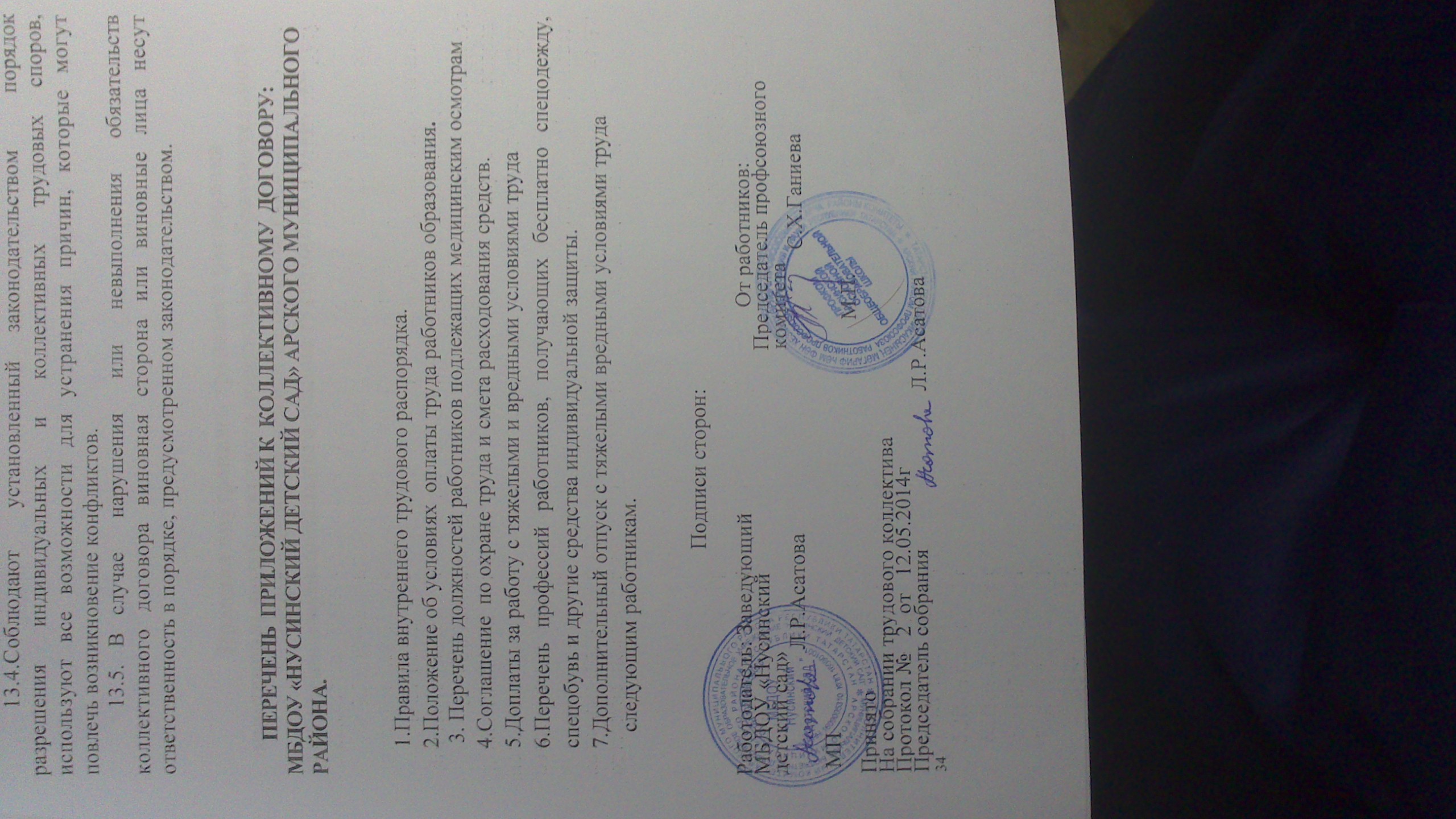 